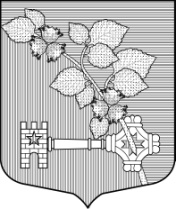 АДМИНИСТРАЦИЯВИЛЛОЗСКОГО ГОРОДСКОГО ПОСЕЛЕНИЯЛОМОНОСОВСКОГО РАЙОНАПОСТАНОВЛЕНИЕ № 666от  «28» декабря 2022 г.     					                                        г.п. Виллози«Об утверждении муниципальной  программы «Энергосбережение и повышение энергетической эффективности  на территории муниципального образования Виллозское городское поселение Ломоносовского муниципального района Ленинградской области на 2023-2025 годы»Руководствуясь Федеральным законом от 06.12.2003 № 131-ФЗ «Об общих принципах организации местного самоуправления в Российской Федерации», в соответствии с Положением об администрации муниципального образования Виллозское городское поселение Ломоносовского муниципального района Ленинградской области, Постановлением местной администрации от 14.10.2014 года № 304 «Об утверждении порядка разработки, реализации и оценки эффективности муниципальных программ муниципального образования Виллозское сельское поселение муниципального образования Ломоносовский муниципальный район Ленинградской области»,ПОСТАНОВЛЯЮ:1. Утвердить муниципальную программу «Энергосбережение и повышение энергетической эффективности на территории муниципального образования Виллозское городское поселение Ломоносовского муниципального района Ленинградской области на 2023-2025 годы» согласно приложению № 1 к настоящему постановлению.2. Настоящее постановление вступает в силу с 01 января 2023 года.3. Признать утратившим силу с 01 января 2023 года постановление администрации Виллозского городского поселения Ломоносовского района от 30.12.2021 года № 602 «Энергосбережение и повышение энергетической эффективности на территории муниципального образования Виллозское городское поселение Ломоносовского муниципального района Ленинградской области на 2022-2024 годы».4.Настоящее постановление подлежит опубликованию на официальном сайте в сети интернет муниципального образования Виллозское городское поселение по электронному адресу: www.villozi-adm.ru.5. Контроль за исполнением настоящего постановления оставляю за собой.Глава администрацииВиллозского городского поселения                                                                                  С.В.АндрееваМуниципальная программа «Энергосбережение и повышение энергетической эффективности  на территории муниципального образования Виллозское городское поселение Ломоносовского муниципального района Ленинградской области на 2023-2025 годы»ПАСПОРТмуниципальной программы«Энергосбережение и повышение энергетической эффективности  на территории муниципального образования Виллозское городское поселение Ломоносовского муниципального района Ленинградской области на 2023-2025 годы»1. ОБЩАЯ ХАРАКТЕРИСТИКА, ОСНОВНЫЕ ПРОБЛЕМЫ И ПРОГНОЗ РАЗВИТИЯ СФЕРЫ РЕАЛИЗАЦИИ МУНИЦИПАЛЬНОЙ ПРОГРАММЫПланом реализации мероприятий Программы предусматриваются:1. В настоящее время экономика и бюджетная сфера Виллозского городского поселения характеризуется повышенной энергоемкостью по сравнению со средними показателями. В этих условиях одной из основных угроз социально-экономическому развитию Виллозского городского поселения становится снижение конкурентоспособности предприятий, различных отраслей экономики, эффективности муниципального управления, вызванное ростом затрат на оплату топливно-энергетических и коммунальных ресурсов, опережающих темпы экономического развития. С учетом указанных обстоятельств, проблема заключается в том, что при существующем уровне энергоемкости экономики и социальной сферы Виллозского городского поселения предстоящие изменения стоимости топливно-энергетических и коммунальных ресурсов приведут к следующим негативным последствиям: - росту затрат предприятий, расположенных на территории Виллозского городского поселения на оплату энергоресурсов, приводящему к снижению конкурентоспособности и рентабельности их деятельности; - росту стоимости жилищно-коммунальных услуг для населения Виллозского городского поселения. В Программе определяются технические и технико-экономические мероприятия, необходимые для ее реализации, устанавливаются источники и механизмы финансирования. При поэтапной реализации всех разделов в период до 2025 года должны быть достигнуты: экономия всех видов энергоресурсов при производстве, распределении и потреблении энергии; обеспечение учета всего объема потребляемых энергетических ресурсов;сокращение потребления электрической и тепловой присоединённой мощности, а также потребляемой нагрузки водоснабжения. Реализация Программы позволит решить вышеназванные проблемы и обеспечить: - ежегодное сокращение удельных показателей энергопотребления экономики Виллозского городского поселения на 4 % (к уровню 2010 года); - переход на 100%-ый приборный учет энергоресурсов при расчетах организаций муниципальной бюджетной с организациями коммунального комплекса; - снижение затрат бюджета Виллозского городского поселения на оплату коммунальных ресурсов2. ПРИОРИТЕТЫ И ЦЕЛИ В СФЕРЕ РЕАЛИЗАЦИИ ПРОГРАММЫДля достижения поставленной цели в ходе реализации мероприятий Программы необходимо решить следующие задачи: - проведение комплекса организационно-правовых мероприятий по управлению энергосбережением, а также сбор и анализ информации об энергоемкости экономики Виллозского городского поселения; - снижение объемов потребления всех видов топливно-энергетических ресурсов на территории Виллозского городского поселения; - сокращение расходов на оплату энергоресурсов в бюджетном секторе Виллозского городского поселения; - расширение практики применения энергоэффективных технологий при модернизации, реконструкции и капитальном ремонте основных фондов.ПЛАН РЕАЛИЗАЦИИ ПРОГРАММЫ на 2023-2025 ГОДЫтыс.руб. Сроки реализации муниципальной программы2023 – 2025 годыОтветственный исполнитель муниципальной программыАдминистрация Виллозского городского поселения Ломоносовского муниципального района Ленинградской области Участники муниципальной программыАдминистрация Виллозского городского поселения Ломоносовского муниципального района Ленинградской области Цель муниципальной программыПовышение энергетической эффективности при производстве, передаче и потреблении энергетических ресурсов в муниципальном образовании Виллозское городское поселение Ломоносовского муниципального района Ленинградской областиЗадачи муниципальной программыПовышение энергетической эффективности зданий, строений, сооружений, находящихся на территории Виллозского поселения. Применения энергосберегающих технологий при модернизации, реконструкции и капитальном ремонте зданий;Проведение обязательного  энергетического обследования;Оборудование узлами учета всего объема потребляемых энергетических ресурсов;Уменьшение потребления энергии и связанных с этим затрат по уличному освещению.Ожидаемые (конечные) результаты реализации муниципальной программы Переход на приборный учет при расчетах учреждений бюджетной сферы, управляющих компаний, собственников помещений с организациями коммунального комплекса;Сокращение расходов на приобретение тепловой и электрической энергии, экономия потребления воды. Сокращение удельных показателей энергопотребления  в муниципальном образованииПовышение заинтересованности учреждений, организаций и граждан  в энергосбережении. Подпрограммы муниципальной программыОтсутствуютПроекты, реализуемые в рамках муниципальной программыРеализация проектов не предусмотренаФинансовое обеспечение муниципальной программы - всего, в том числе по годам реализацииОбъем финансирования составляет 15 450,0 тыс. рублей из средств местного бюджета муниципального образования Виллозское городское поселение Ломоносовского муниципального района Ленинградской области с учетом финансирования из средств Правительства Ленинградской области. Объем финансирования из средств Правительства Ленинградской области определяются нормативно-правовыми актам Ленинградской области.2023 год – 9950,0 тысяч рублей;2024 год – 2150,0 тысяч рублей;2025 год – 3350,0 тысяч рублей.Размер налоговых расходов, направленных на достижение цели муниципальной программы, - всего, в том числе по годам реализацииНалоговые расходы не предусмотреныНаименование муниципальной программы, подпрограммы, структурного элемента Ответственный исполнитель, соисполнитель, участникГоды реализацииОценка расходов (тыс. руб. в ценах соответствующих лет)Оценка расходов (тыс. руб. в ценах соответствующих лет)Оценка расходов (тыс. руб. в ценах соответствующих лет)Оценка расходов (тыс. руб. в ценах соответствующих лет)Оценка расходов (тыс. руб. в ценах соответствующих лет)Наименование муниципальной программы, подпрограммы, структурного элемента Ответственный исполнитель, соисполнитель, участникГоды реализациивсегофедеральный бюджетобластной бюджетместный бюджетпрочие источники12345678Муниципальная программа «Энергосбережение и повышение энергетической эффективности  на территории муниципального образования Виллозское городское поселение Ломоносовского муниципального района Ленинградской области на 2022-2024 годы»Администрация Виллозского городского поселения Ломоносовского муниципального района Ленинградской области  (далее – Администрация)202399509950Муниципальная программа «Энергосбережение и повышение энергетической эффективности  на территории муниципального образования Виллозское городское поселение Ломоносовского муниципального района Ленинградской области на 2022-2024 годы»Администрация Виллозского городского поселения Ломоносовского муниципального района Ленинградской области  (далее – Администрация)202421502150Муниципальная программа «Энергосбережение и повышение энергетической эффективности  на территории муниципального образования Виллозское городское поселение Ломоносовского муниципального района Ленинградской области на 2022-2024 годы»Администрация Виллозского городского поселения Ломоносовского муниципального района Ленинградской области  (далее – Администрация)202533503350Итого по муниципальной программе2023-20251545015450Процессная частьПроцессная частьПроцессная частьПроцессная частьПроцессная частьПроцессная частьПроцессная частьПроцессная частьМероприятия по энергосбережению и повышению энергоэффективности муниципального жилищного фондаМероприятия по энергосбережению и повышению энергоэффективности муниципального жилищного фондаМероприятия по энергосбережению и повышению энергоэффективности муниципального жилищного фондаМероприятия по энергосбережению и повышению энергоэффективности муниципального жилищного фондаМероприятия по энергосбережению и повышению энергоэффективности муниципального жилищного фондаМероприятия по энергосбережению и повышению энергоэффективности муниципального жилищного фондаМероприятия по энергосбережению и повышению энергоэффективности муниципального жилищного фондаМероприятия по энергосбережению и повышению энергоэффективности муниципального жилищного фондаЗамена оконных блоков в муниципальных квартирах жилых домов на стеклопакеты д. Малое Карлино, д. Ретселя, д. Пикколово, гп.ВиллозиАдминистрация2023250250Замена оконных блоков в муниципальных квартирах жилых домов на стеклопакеты д. Малое Карлино, д. Ретселя, д. Пикколово, гп.ВиллозиАдминистрация2024150150Замена оконных блоков в муниципальных квартирах жилых домов на стеклопакеты д. Малое Карлино, д. Ретселя, д. Пикколово, гп.ВиллозиАдминистрация2025150150Замена оконных блоков в муниципальных квартирах жилых домов на стеклопакеты д. Малое Карлино, д. Ретселя, д. Пикколово, гп.ВиллозиАдминистрация2023-2025550550Технический надзорАдминистрация2023100100Технический надзорАдминистрация2024100100Технический надзорАдминистрация2025100100Технический надзорАдминистрация2023-2025300300Мероприятия по энергосбережению и повышению энергоэффективности муниципальной коммунальной инфраструктурыМероприятия по энергосбережению и повышению энергоэффективности муниципальной коммунальной инфраструктурыМероприятия по энергосбережению и повышению энергоэффективности муниципальной коммунальной инфраструктурыМероприятия по энергосбережению и повышению энергоэффективности муниципальной коммунальной инфраструктурыМероприятия по энергосбережению и повышению энергоэффективности муниципальной коммунальной инфраструктурыМероприятия по энергосбережению и повышению энергоэффективности муниципальной коммунальной инфраструктурыМероприятия по энергосбережению и повышению энергоэффективности муниципальной коммунальной инфраструктурыМероприятия по энергосбережению и повышению энергоэффективности муниципальной коммунальной инфраструктурыТехнический надзорАдминистрация2023300300Технический надзорАдминистрация2024300300Технический надзорАдминистрация2025300300Технический надзорАдминистрация2023-2025900900Устройство сетей уличного освещенияд.Ретселя квартал 3Администрация202320002000Устройство сетей уличного освещенияд.Ретселя квартал 3Администрация202400Устройство сетей уличного освещенияд.Ретселя квартал 3Администрация202500Устройство сетей уличного освещенияд.Ретселя квартал 3Администрация2023-202520002000Устройство сетей уличного освещенияв д.Карвала, Аропаккузи и ПикколовоАдминистрация20235700Устройство сетей уличного освещенияв д.Карвала, Аропаккузи и ПикколовоАдминистрация20245700Устройство сетей уличного освещенияв д.Карвала, Аропаккузи и ПикколовоАдминистрация2025Устройство сетей уличного освещенияв д.Карвала, Аропаккузи и ПикколовоАдминистрация2023-202557005700Устройство сетей уличного освещенияв д.Мурилово 3 кварталАдминистрация2023Устройство сетей уличного освещенияв д.Мурилово 3 кварталАдминистрация2024Устройство сетей уличного освещенияв д.Мурилово 3 кварталАдминистрация202515001500Устройство сетей уличного освещенияв д.Мурилово 3 кварталАдминистрация2023-202515001500Приобретение фонарейАдминистрация202310001000Приобретение фонарейАдминистрация202412001200Приобретение фонарейАдминистрация202512001200Приобретение фонарейАдминистрация2023-202534003400Мероприятия, направленные на капитального ремонта общего имущества в многоквартирных домахМероприятия, направленные на капитального ремонта общего имущества в многоквартирных домахМероприятия, направленные на капитального ремонта общего имущества в многоквартирных домахМероприятия, направленные на капитального ремонта общего имущества в многоквартирных домахМероприятия, направленные на капитального ремонта общего имущества в многоквартирных домахМероприятия, направленные на капитального ремонта общего имущества в многоквартирных домахМероприятия, направленные на капитального ремонта общего имущества в многоквартирных домахМероприятия, направленные на капитального ремонта общего имущества в многоквартирных домахПроектно-изыскательские работы в сфере энергетической эффективности (Фонд Капитального ремонта)Администрация2023600600Проектно-изыскательские работы в сфере энергетической эффективности (Фонд Капитального ремонта)Администрация2024400400Проектно-изыскательские работы в сфере энергетической эффективности (Фонд Капитального ремонта)Администрация2025400400Проектно-изыскательские работы в сфере энергетической эффективности (Фонд Капитального ремонта)Администрация2023-202512001200